Од по познавательному развитию. Тема « Скачет, скачет ворбей».Цель: формирование у детей  представления об особенностях жизни и поведения воробьев в холодное время года.Задачи: Воспитательные: воспитывать бережное отношение к птицам, желание помогать птицам зимой; Развивающие: развивать познавательный интерес, моторику рук; уточнить представления детей о внешнем виде воробья, о его повадках, питании; Образовательные: продолжать учить детей отвечать на вопросы, отгадывать загадки, развивать связную речь; ввести в словарь детей слова: стая, чирикать, нахохлиться, петляет.Оборудование:Ход проведения:Оргмомент: Круг доброты – дети берутся за руки в кругу и пожимают руку по кругу, пожатие должно вернутся мне.Посмотрите у меня есть коробочка. Кто же там сидит?  – Послушайте (Игрушечный свист – чириканье) А чтобы узнать, как эта птичка называется, постарайтесь отгадать  побыстрей загадку:Чик - Чирик!К зернышкам прыг.Клюй, не робей!Кто это? (воробей)Воспитатель: Среди серых голубейСкачет шустрый воробей,Воробушек - пташка,Серая рубашка.Откликайся, воробей,Вылетай-ка, не робей!  И.ДемьяновОсновная часть:  За что люблю я воробья?За то, что он такой, как я:Когда приходят холода – Не улетает никуда!Что же рассказывает нам воробей? Ах, вот оно что!Ребята, какое сейчас время года? Какая погода на дворе? Как люди защищаются от холода?А вот наш воробышек рассказывает, что у птиц нет теплых шубок и шапочек. А живут воробьи под крышами, так что домов с горячими батареями у них тоже нет. Поэтому, ребята, птицам зимой очень холодно.Зимой воробьи мало чирикают, а больше молчат.В холодную погоду воробьи меньше двигаются, сидят стайкой, распушив перья и нахохлившись – Вот так. (Воспитатель разводит в стороны округленные руки и втягивает голову в плечи). Попробуйте нахохлиться как воробышки зимой. (Дети выполняют задание). КАРТИНКАПочему? (так им легче согреться). Вот поэтому в морозные дни воробьи садятся рядом друг с другом, распустив перья и нахохлившись.Если у воробышка в морозы не будет еды, то он замерзнет и погибнет.Как же мы можем ему помочь? (подкормить зернышками, семечками)Выберите корм для воробышка (пшено, семечки, фасоль) - Воробьи – дружные птицы, не любят жить поодиночке. Они собираются в стайки – большие компании. А сейчас давайте поиграем в игруФизминуткаЛетал, летал воробей,
Летал, летал молодой
По чистому полюПо чистому полюВидел, видел воробей,
Видел, видел молодой
Как лиса крадется
Как лиса крадется А лиса крадется этак 
А лиса крадется этак 
Вот она вот этак Вот она вот этак Видел, видел воробей,
Видел, видел молодой
Как медведи спят
Как медведи спят
А медведи спят вот этак 
А медведи спят вот этак 
Вот они вот этак Вот они вот этак Видел, видел воробей,
Видел, видел молодой
Как петляет зайчик
Как петляет зайчик
А петляет зайчик этак 
А петляет зайчик этак 
Вот они вот этак Вот он и вот этак Расскажи по схеме стихотворение:«Скачет, скачет воробей,Кличет маленьких детей:Киньте крошек воробью,Я вам песенку спою: «Чик – чирик!»Разве можно забывать:                     Улететь могли,                     А  остались зимовать                     Заодно с людьми.                     Небогаты их корма,                     Горсть одна нужна,                     Горсть зерна – и не страшна                     Будет им зима.                     И пропоют, чирикая:                     «Спасибо вам великое».Итог. Рефлексия: Что вам понравилось? Что вы расскажете своим родителям? Вы будете делать кормушку дома? Где ее удобнее сделать?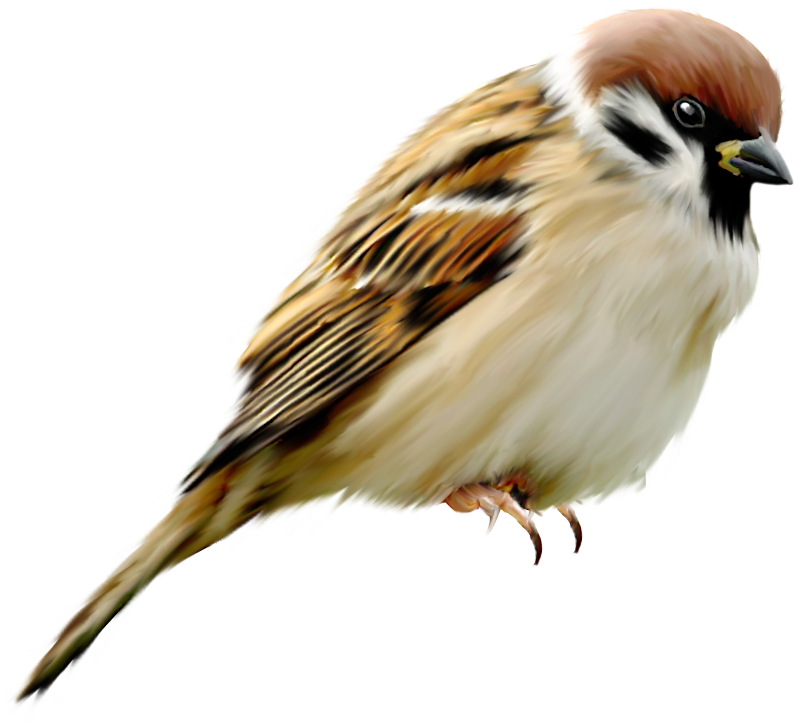 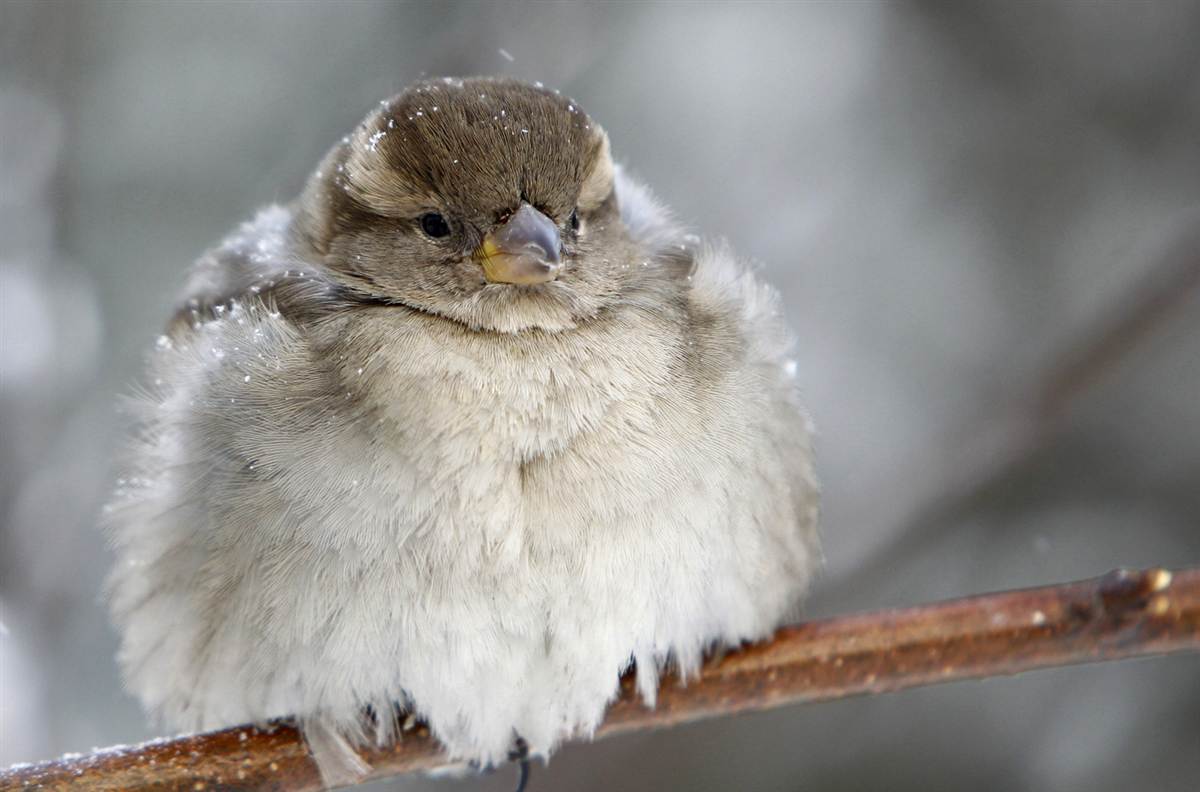 